Домашнее задания для детей группы №9 «Умка» по теме: Космос.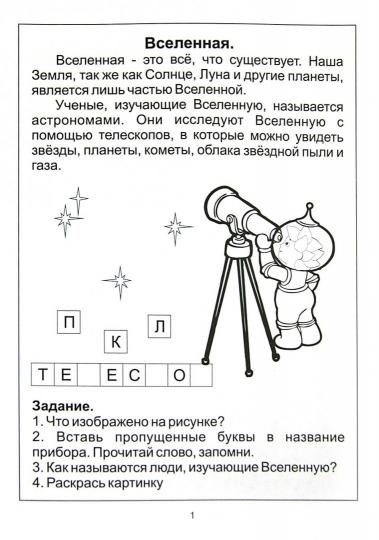 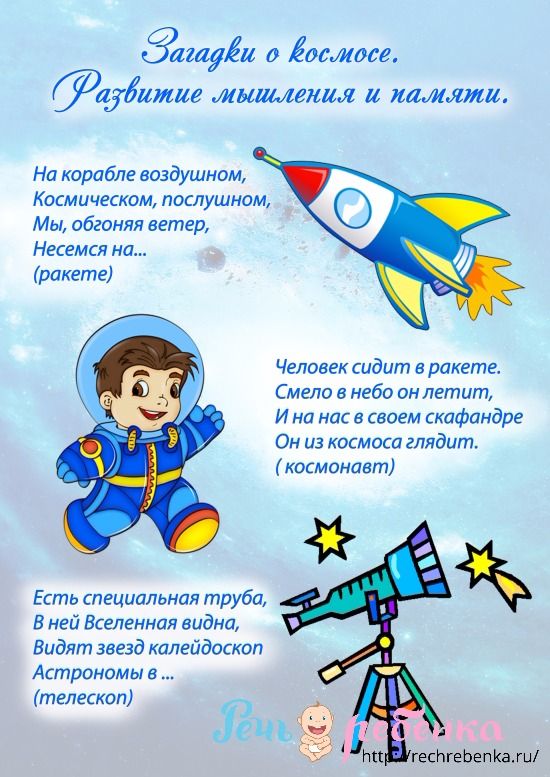 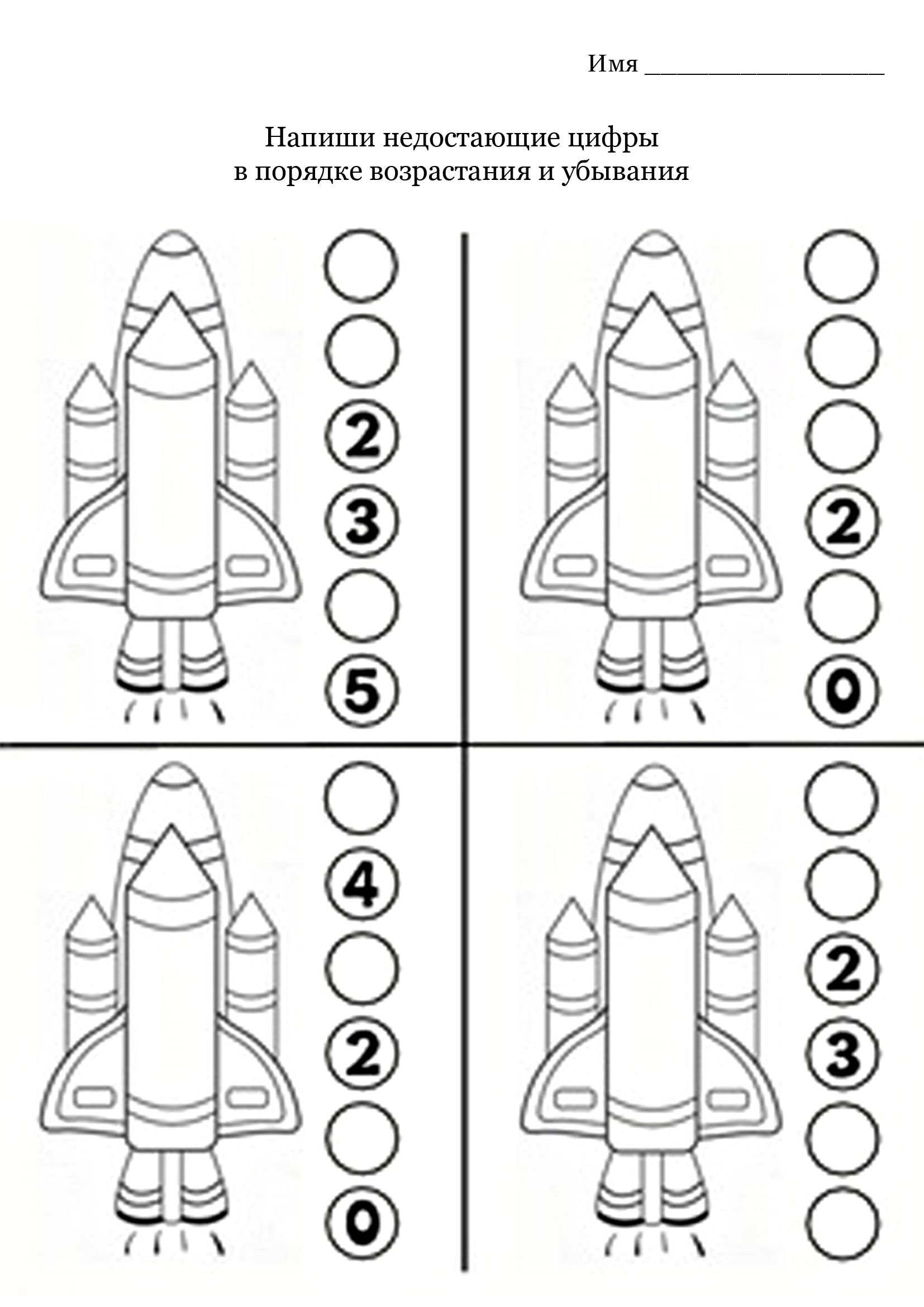 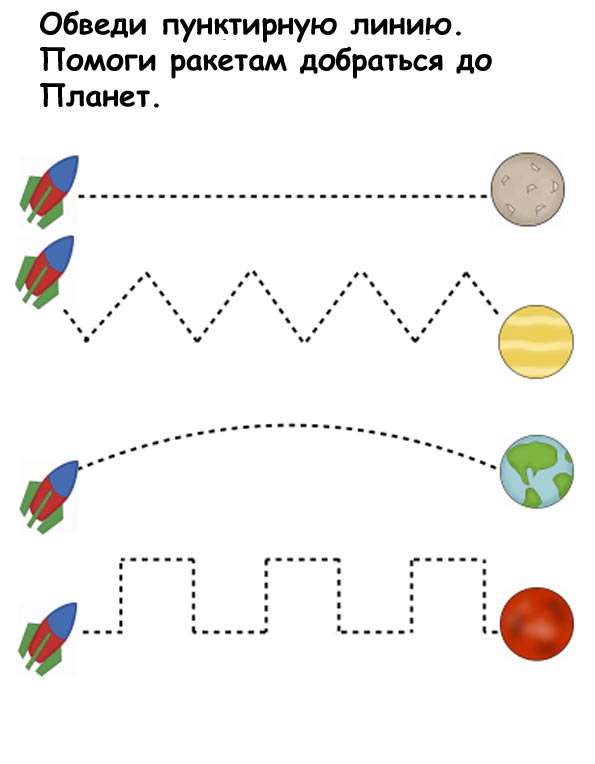 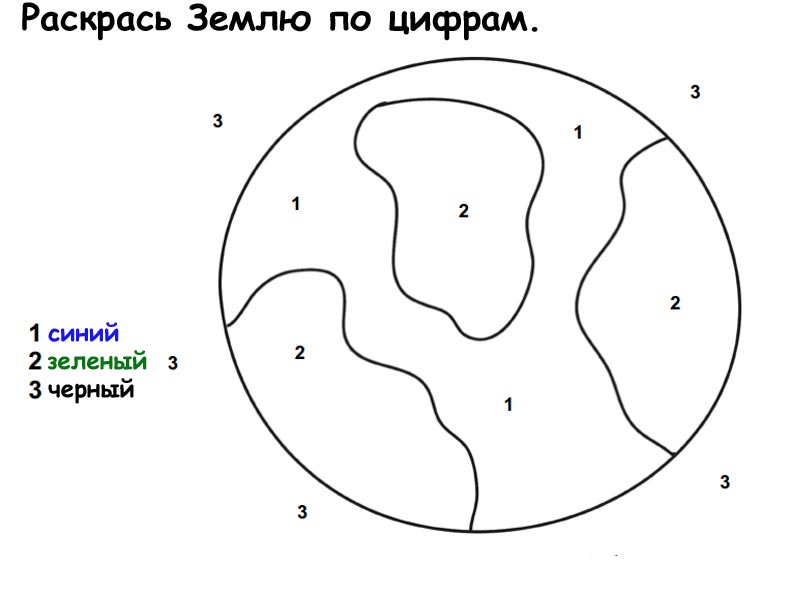 Впиши следующие цифры.	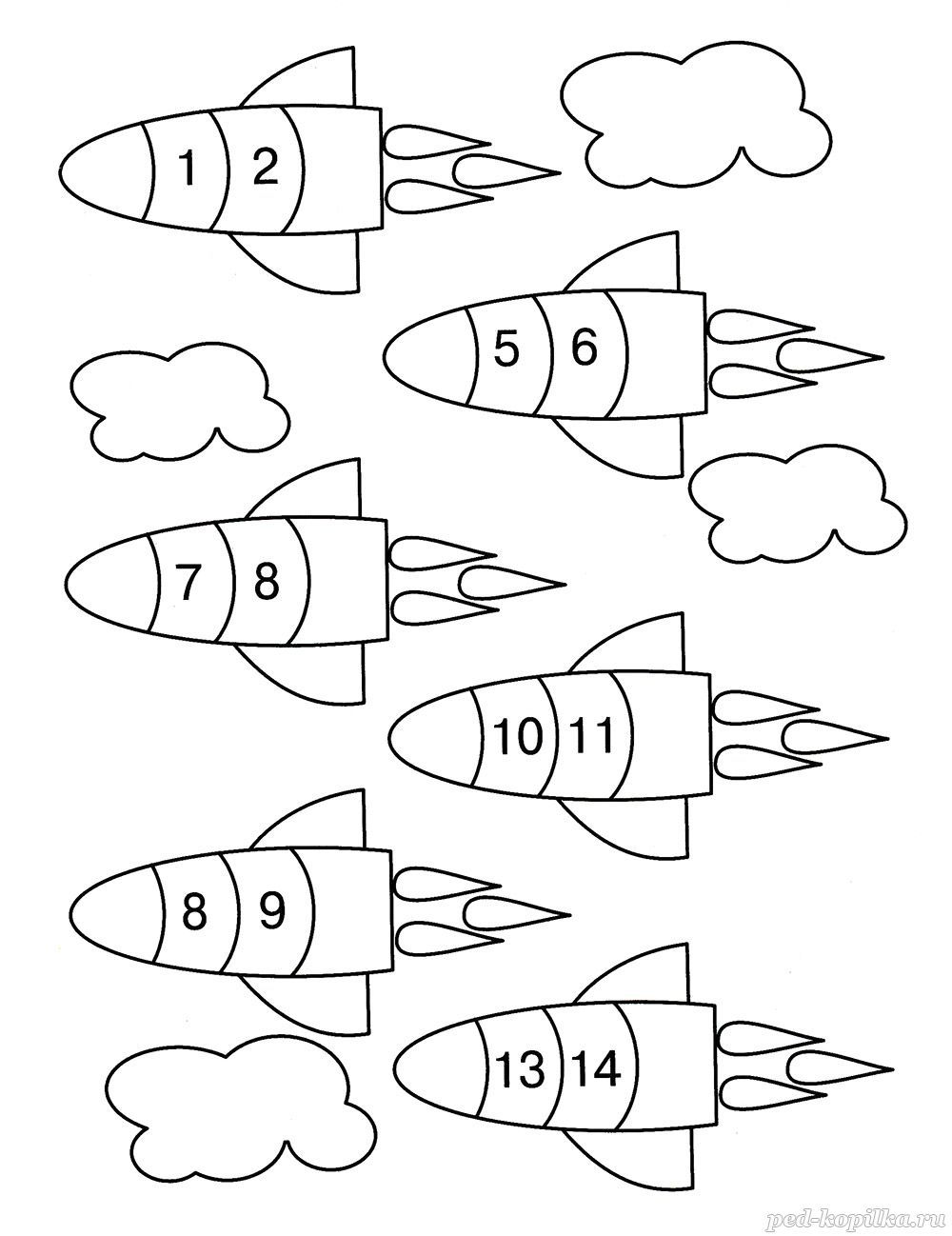 